Contrato de Proveedor de Alimentos1.-  Verificar que el proveedor esté registrado en la Secretaría de Hacienda, para que pueda expedir facturas por el servicio de alimentos brindado.2.- Dar aviso, por escrito, al Comité del Servicio de Alimentación de la Escuela, el nombre y/o razón social del proveedor.3-. Entrega de la documentación soporte del contrato o convenio:DOCUMENTO FISCAL DEL PROVEEDOR RFC (SAT). Documento del SAT, lo menciona ya no se necesita el punto 2.DOCUMENTO EN DONDE SE MENCIONE LA ACTIVIDAD ECONOMICA (EXPRESAMENTE ABARROTES O ABASTECIMIENTO DE ALIMENTOS O INSUMOS ALIMENTARIOS)RAZÓN SOCIAL (SI TIENE NOMBRE SU COMERCIO)DOMICILIO FISCAL (SI NO LO MENCIONA EL DOCUMENTO DEL SAT)CERTIFICACIÓN DE LA COFEPRIS (SECTOR SALUD) o VERIFICACION DEL ESTABLECIMIENTO POR EL SECTOR SALUD.MENCIONAR EN UN DOCUMENTO EL NUMERO DE PERSONAS CON QUE CUENTA PARA OTORGAR EL SERVICIO (LISTA DE ESCUELAS DE TIEMPO COMPLETO).DOMICILIO DEL PROVEEDORCOPIA IFE  O INE DEL PROVEEDOR, AMPLIADA A 200%, A COLOR, LEGIBLE, ANVERSO Y REVERSO EN LA MISMA HOJA TAMAÑO CARTACOPIA DE LA CURP AMPLIADA AL 200%, BLANCO Y NEGRO, LEGIBLEToda la documentación deberá ser entregada en 3 tantos originales.4 .- La vigencia del presente contrato será indefinido, sin embargo, por conducto de su titular, podrá darlo por terminado anticipadamente con el solo requisito de comunicar su decisión por escrito a “EL PRESTADOR DE SERVICIO”, en los siguientes casos:Cuando concurran razones de interés general; Por cancelarse el Programa, proyecto o partida presupuestal correspondiente;Por reducirse el presupuesto destinado a este proyecto; yCuando “EL PRESTADOR DE SERVICIO” no ejecute los servicios en la forma y términos convenidos con el presente instrumento y con base al recetario “Recetas para la Escuela y el Hogar”.Si “EL PRESTADOR DE SERVICIO” suspende injustificadamente los servicios contratados o no los ejecuta dentro del tiempo señalado en el cuerpo del presente acuerdo de voluntades;En caso de que el “EL PRESTADOR DE SERVICIO” ceda, traspase o subcontrate total o parcialmente, los servicios convenidos sin el consentimiento por escrito de la “SETAB”, Porque “EL PRESTADOR DE SERVICIO” no rinda los informes que la “SETAB” en su caso requiera y;El incumplimiento por parte de “EL PRESTADOR DE SERVICIO” de cualesquiera de las clausulas contenidas en el presente contrato.  Todo convenio que se realice entre el proveedor y la Escuela (Director) deberá hacerse por escrito y notificar mediante oficio a esta Coordinación.Nota:-  La coordinación del Programa de Tiempo Completo no se hace responsable de los acuerdos que se tomen entre el Proveedor y la Escuela (Director y/o Coordinador de Alimentos).Lineamientos de la Estrategia Integral de Asistencia Social Alimentaria 2017Selección y adquisición de los insumos alimentariosPara adquirir los insumos alimentarios seleccionados, suelen llevarse a cabo licitaciones públicas con el objetivo de contratar un proveedor (productor directo o comercializador), considerando el cumplimiento de las especificaciones establecidas, su capacidad de producción, almacenamiento y distribución, las prácticas de higiene y otros controles que aseguren la inocuidad de los insumos alimentarios; así como el precio y su financiamiento, sin perder de vista el objetivo de los programas alimentarios. Asimismo, se establecen los términos y condiciones a los que deben ajustarse los licitantes que decidan participar en el proceso. Se deben considerar al menos, los siguientes puntos:Criterios de evaluación (se utilizarán para establecer los criterios de selección de las ofertas y los requisitos que deberá poseer el licitante para ejecutar el contrato). Presentación de propuestas (técnica y económica por parte de los licitantes). Plan de rutas de entrega y cronograma de cumplimiento. Especificaciones Técnicas de Calidad (ETC) de los insumos alimentarios  Condiciones de transporte y embalaje de los insumos por parte del proveedor. Solicitud de documentos de control de cumplimiento de ETC, especificando las características del documento, frecuencia con que deben realizarse y entregarse al SEDIF: Certificados de Calidad. Documento que declara la conformidad de las características de un producto con base en una determinada norma o especificaciones solicitadas. Este documento no reemplaza a los análisis de laboratorio que se realizan durante el periodo establecido durante el contrato. Análisis de laboratorio realizados por laboratorios acreditados ante la Entidad Mexicana de Acreditación (EMA). Estos se deben solicitar periódicamente para corroborar el cumplimiento de las ETC. Certificados de fumigación para transporte y almacenes, indicando frecuencia, plagas que controla y sustancias químicas utilizadas, así como la licencia en la que se acredite a la empresa encargada del control de plagas, expedida por la Secretaría de Salud. Visitas de inspección sanitaria a almacenes de proveedores, indicando las condiciones bajo las cuales se llevarán a cabo. Sanciones o penalizaciones por incumplimiento en ETC, en la entrega de documentación de control y en las entregas de insumos a los beneficiarios. Anexos (en ellos pueden explicarse de manera detallada: características de las ofertas, guías de documentación a presentar, Especificaciones Técnicas de Calidad de los insumos, reglas a las que se sujetarán al presentar ofertas, entre otras). Cabe resaltar la importancia de contar con un historial de cada uno de los proveedores contratados, que permita darle seguimiento y evaluar el desempeño y la calidad de su servicio para establecer su continuidad dentro del programa.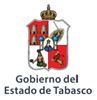 Secretaría de EducaciónSubsecretaría de Educación BásicaCoordinación Estatal del Programa deEscuelas de Tiempo CompletoCiclo escolar 2018-2019.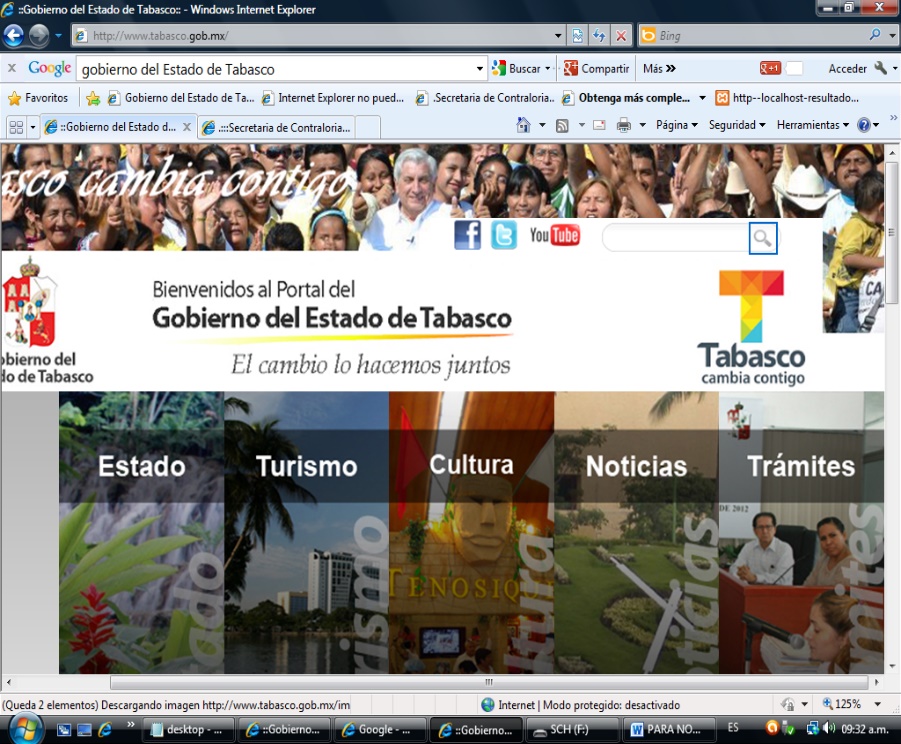 Secretaría de EducaciónSubsecretaría de Educación BásicaCoordinación Estatal del Programa deEscuelas de Tiempo CompletoCiclo escolar 2018-2019.Secretaría de EducaciónSubsecretaría de Educación BásicaCoordinación Estatal del Programa deEscuelas de Tiempo CompletoCiclo escolar 2017-2018.